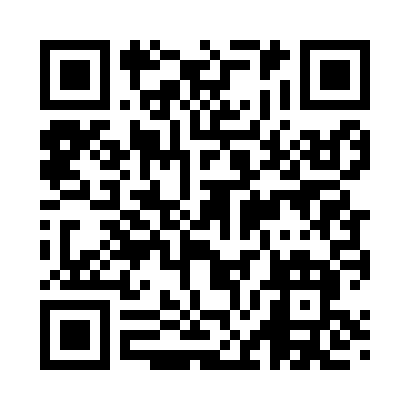 Prayer times for Probstei, Iowa, USAMon 1 Jul 2024 - Wed 31 Jul 2024High Latitude Method: Angle Based RulePrayer Calculation Method: Islamic Society of North AmericaAsar Calculation Method: ShafiPrayer times provided by https://www.salahtimes.comDateDayFajrSunriseDhuhrAsrMaghribIsha1Mon3:515:331:075:088:4110:222Tue3:525:331:075:098:4010:223Wed3:535:341:075:098:4010:214Thu3:535:341:075:098:4010:215Fri3:545:351:075:098:4010:206Sat3:555:361:085:098:3910:207Sun3:565:361:085:098:3910:198Mon3:575:371:085:098:3910:189Tue3:585:381:085:098:3810:1810Wed3:595:381:085:098:3810:1711Thu4:005:391:085:098:3710:1612Fri4:015:401:085:098:3710:1513Sat4:025:411:095:098:3610:1414Sun4:045:411:095:098:3610:1315Mon4:055:421:095:098:3510:1216Tue4:065:431:095:098:3410:1117Wed4:075:441:095:098:3410:1018Thu4:085:451:095:088:3310:0919Fri4:105:461:095:088:3210:0820Sat4:115:461:095:088:3110:0721Sun4:125:471:095:088:3010:0522Mon4:145:481:095:088:3010:0423Tue4:155:491:095:078:2910:0324Wed4:165:501:095:078:2810:0225Thu4:185:511:095:078:2710:0026Fri4:195:521:095:078:269:5927Sat4:205:531:095:068:259:5728Sun4:225:541:095:068:249:5629Mon4:235:551:095:068:239:5430Tue4:245:561:095:058:229:5331Wed4:265:571:095:058:219:51